Założenia technicznedla zadania inwestycyjnego:„Montaż urządzeń ułatwiających otwieranie ciężkich drzwi”Spis treściCzęść opisowaPrzedmiot opracowaniaPrzedmiotem niniejszego opracowania są wytyczne do wykonania szczegółowej dokumentacji projektowej na doposażenie istniejących drzwi w systemy wspomagające ich otwieranie. W ramach zadania planuje się doposażenie wybranych drzwi w budynkach Uniwersytetu Ekonomicznego w Poznaniu w urządzenia ułatwiające otwieranie drzwi przez osoby ze szczególnymi potrzebami.Zakres prac projektowychW ramach zadania niezbędne jest opracowanie dokumentacji projektowej umożliwiającej przeprowadzenie zamówienia publicznego o jakim mowa w ustawie Prawo zamówień publicznych z dnia 11 września 2019 r. z późn. zm.  Dokumentacje projektowe należy sporządzić dla każdego przejścia osobno z wyjątkiem DS ATOL, gdzie dopuszcza się sporządzenie dokumentacji projektowej dla obydwu przejść łącznie. Osobne winny zostać sporządzone dokumentacje projektowe (opisy wraz z rysunkami), przedmiary robót, kosztorysy inwestorskie i specyfikacje techniczne wykonania i odbioru robót budowlanych. Dokumentacja projektowa winna zawierać:inwentaryzację przejść i sprawdzenie ich rzeczywistych wymiarów; dobór automatów wspomagających otwieranie drzwi wraz z osprzętem do każdego wskazanego w niniejszym opracowaniu przejścia;opis prac budowlanych i montażowych;rzuty kondygnacji z zaznaczonymi pracami do wykonania;jeśli konieczne, wykonanie uzgodnienia z rzeczoznawcą do spraw zabezpieczeń przeciwpożarowych;przedmiary robót, kosztorysy inwestorskie,specyfikacje techniczne wykonania i odbioru robót budowlanych. Ochrona przeciwpożarowa:Wszystkie drzwi znajdują się na drogach ewakuacyjnych, a dodatkowo niektóre z nich są wyposażone są w siłowniki służące napowietrzaniu klatek schodowych podczas alarmu pożarowego. Należy uzgodnić opracowane dokumentacje projektowe z rzeczoznawcą ds. zabezpieczeń przeciwpożarowych. Zestawienie drzwi Budynek A, al. Niepodległości 10, przejście A2:materiał konstrukcji drzwi: drewno,typ drzwi: zewnętrzne,wyposażenie instalacyjne: kontrola dostępu, system napowietrzania klatki schodowej, samozamykacz,liczba skrzydeł: 2,Liczba skrzydeł przewidzianych do wspomagania: 1,sugerowana lokalizacja siłownika: wewnątrz budynku,sposób otwarcia z zewnątrz: czujnik podczerwieni, przycisk i funkcja „Push&GO”,sposób otwarcia z wewnątrz: przycisk i funkcja „Push&GO”,częstotliwość dzienna otwarcia drzwi: co najmniej 500 razy,minimalny kąt otwarcia drzwi: 90°Budynek A, al. Niepodległości 10, wejście główne/przejście środkowe:materiał konstrukcji drzwi: drewno,typ drzwi: zewnętrzne,wyposażenie instalacyjne: kontrola dostępu, samozamykacz, kurtyna powietrznaliczba skrzydeł: 2,Liczba skrzydeł przewidzianych do wspomagania: 2,sugerowana lokalizacja siłownika: wewnątrz budynku,sposób otwarcia z zewnątrz: przycisk i funkcja „Push&GO”,sposób otwarcia z wewnątrz: przycisk i funkcja „Push&GO”,częstotliwość dzienna otwarcia drzwi: co najmniej 500 razy,minimalny kąt otwarcia drzwi: 90°Skrzydło budynku A, al. Niepodległości 10, przejście A3:materiał konstrukcji drzwi: aluminium i szkło,typ drzwi: zewnętrzne,wyposażenie instalacyjne: kontrola dostępu, system napowietrzania klatki schodowej, samozamykacz,liczba skrzydeł: 2,liczba skrzydeł przewidzianych do wspomagania: 1,sugerowana lokalizacja siłownika: wewnątrz budynkusposób otwarcia z zewnątrz: czujnik podczerwieni, przycisk i funkcja „Push&GO”sposób otwarcia z wewnątrz: przycisk i funkcja „Push&GO”,częstotliwość dzienna otwarcia drzwi: co najmniej 500 razy,minimalny kąt otwarcia drzwi: 90°Budynek B, al. Niepodległości 12, przejście B4:materiał konstrukcji drzwi: drewno i szkło,typ drzwi: zewnętrzne,wyposażenie instalacyjne: kontrola dostępu, samozamykacz,liczba skrzydeł: 1,liczba skrzydeł przewidzianych do wspomagania: 1,sugerowana lokalizacja siłownika: wewnątrz budynkusposób otwarcia z zewnątrz: czujnik podczerwieni, przycisk i funkcja „Push&GO”sposób otwarcia z wewnątrz: przycisk i funkcja „Push&GO”,częstotliwość dzienna otwarcia drzwi: co najmniej 500 razy,minimalny kąt otwarcia drzwi: 90°Budynek C, ul. Towarowa 10, wejście główne:materiał konstrukcji drzwi: aluminium i szkło,typ drzwi: zewnętrzne,wyposażenie instalacyjne: kontrola dostępu, system napowietrzania klatki schodowej, samozamykacz,liczba skrzydeł: 2,liczba skrzydeł przewidzianych do wspomagania: 1,sugerowana lokalizacja siłownika: wewnątrz budynku lub na zewnątrz,sposób otwarcia z zewnątrz: przycisk i funkcja „Push&GO”,sposób otwarcia z wewnątrz: przycisk i funkcja „Push&GO”,częstotliwość dzienna otwarcia drzwi: co najmniej 300 razy,minimalny kąt otwarcia drzwi: 135°,uwagi: wewnątrz budynku tuz przy drzwiach znajduje się instalacja kurtyny powietrznej, dostępna przestrzeń może być zbyt mała na montaż bardziej rozbudowanych urządzeń,  Budynek SPNJO, ul. Stanisława Taczaka 9, wejście główne:materiał konstrukcji drzwi: drewno,typ drzwi: zewnętrzne, samozamykacz,wyposażenie instalacyjne: kontrola dostępu, liczba skrzydeł: 2,liczba skrzydeł przewidzianych do wspomagania: 1,sugerowana lokalizacja siłownika: wewnątrz budynkusposób otwarcia z zewnątrz: przycisk i funkcja „Push&GO”,sposób otwarcia z wewnątrz: przycisk i funkcja „Push&GO”,częstotliwość dzienna otwarcia drzwi: co najmniej 1000 razy,minimalny kąt otwarcia drzwi: 90°Dom Studencki ATOL, ul. Andrzejewskiego 11/17, wejście główne:materiał konstrukcji drzwi: aluminium i szkło,typ drzwi: zewnętrzne,wyposażenie instalacyjne: samozamykacz, liczba skrzydeł: 2,liczba skrzydeł przewidzianych do wspomagania: 1,sugerowana lokalizacja siłownika: wewnątrz budynku,sposób otwarcia z zewnątrz: czujnik podczerwieni,sposób otwarcia z wewnątrz: przycisk i funkcja „Push&GO”,częstotliwość dzienna otwarcia drzwi: co najmniej 500 razy,minimalny kąt otwarcia drzwi: 90°Dom Studencki ATOL, ul. Andrzejewskiego 11/17, wejście główne - przedsionek:materiał konstrukcji drzwi: aluminium i szkło,typ drzwi: wewnętrzne,wyposażenie instalacyjne: samozamykacz,liczba skrzydeł: 2,liczba skrzydeł przewidzianych do wspomagania: 1,sugerowana lokalizacja siłownika: wewnątrz budynku,sposób otwarcia z zewnątrz: przycisk i funkcja „Push&GO”,sposób otwarcia z wewnątrz: przycisk i funkcja „Push&GO”,częstotliwość dzienna otwarcia drzwi: co najmniej 500 razy,minimalny kąt otwarcia drzwi: 90°Minimalne wymagania techniczne automatów drzwiowychSystem automatycznego otwierania drzwi powinien być sterowany za pomocą przycisku ulokowanego po obydwu stronach drzwi, dodatkowo każdy z siłowników powinien posiadać funkcję push and go polegającą na tym, że należy otworzyć drzwi na niewielki kąt 3-10 stopni by siłownik zareagował i wspomógł otwieranie drzwi. Przyciski powinny być odporne na działanie warunków atmosferycznych, o wymiarach większych niż 5x5 cm dostosowanych dla osób niepełnosprawnych. Powinny być zasilane sieciowo. Każde z przejść powinno współpracować z istniejącą kontrolą dostępu. Część drzwi wpiętych będzie w system przeciwpożarowy dlatego system wspomagania drzwi powinien współpracować z powyższymi instalacjami. Ponadto system winien posiadać zabezpieczenia zapobiegające zgnieceniu  oraz automatyczne ograniczenie siły po napotkaniu przeszkody. Czujniki bezpieczeństwa winny być zamontowane na drzwiach i monitorują obszar z obu stron drzwi w celu uniknięcia zderzenia drzwi z osobami lub przedmiotami, Czujniki obecności winny być są zamontowane na ścianie lub futrynie i monitorować  obszar przejścia w celu wykrycia obecności osób i otwarcia drzwi.Pulpity sterujące funkcjonowaniem drzwi należy zainstalować w portierni każdego z budynków, a przypadku przejść w budynku B i C w pobliżu drzwi w obudowach uniemożliwiających manipulowanie przez osoby nieupoważnione. W przypadku awarii zasilania podstawowego, każde przejść powinno być wyposażone w akumulator zapewniający ich otwarcie podczas ewakuacji budynku. Dla drzwi dwuskrzydłowych, system powinien umożliwiać  zarządzanie pracą jednostki Master/Slave.Projekt każdego z przejść należy uzgodnić i skoordynować z Zamawiającym pod względem aktualnego wyposażenia drzwi w istniejące systemy KD i ppoż.Wymagania i odwołania do norm.Projekt oraz zawarte w nim urządzenia i systemy automatyki powinny spełniać poniższe regulacje prawne i normy: PN-EN ISO 13849-1:2016-02 Bezpieczeństwo maszyn -- Elementy systemów sterowania związane z bezpieczeństwem -- Część 1: Ogólne zasady projektowaniaPN-EN ISO 13850:2016-03 Bezpieczeństwo maszyn -- Funkcja zatrzymania awaryjnego -- Zasady projektowaniaPN-EN IEC 61000-6-2:2019-04 Kompatybilność elektromagnetyczna (EMC) -- Część 6-2: Normy ogólne -- Norma dotycząca odporności w środowiskach przemysłowychPN-EN IEC 61000-6-3:2021-08 Kompatybilność elektromagnetyczna (EMC) -- Część 6-3: Normy ogólne -- Norma emisji dla urządzeń w środowiskach mieszkalnychDIN 18650-1:2005 Building Hardware - Powered Pedestrian Doors - Part 1: Product Requirements And Test MethodsDIN 18650-2:2005 Building Hardware - Powered Pedestrian Doors - Part 2: Safety At Powered Pedestrian Doors (Foreign Standard)PN-EN 950:2000 Skrzydła drzwiowe. Oznaczanie odporności na uderzenie ciałem twardymPN-EN 951:2000 Skrzydła drzwiowe. Metoda pomiaru wysokości, szerokości, grubości i prostokątnościPN-EN 952:2000 Skrzydła drzwiowe. Płaskość ogólna i miejscowa. Metoda pomiaruPN-EN 1192:2001 Drzwi. Klasyfikacja wymagań wytrzymałościowychPN-EN 1279-5:2018-08 Szkło w budownictwie. Izolacyjne szyby zespolone. Część 5: Ocena zgodnościPN-EN 1529:2022-05 Skrzydła drzwiowe -- Wysokość, szerokość, grubość i prostokątność -- Klasy tolerancji.PN-EN 1530:2001 Skrzydła drzwiowe. Płaskość ogólna i miejscowa. Klasy tolerancjiPN-EN 1760-2+A1:2009 Bezpieczeństwo maszyn. Urządzenia ochronne czułe na nacisk. Część 2: Ogólne zasady projektowania oraz badań obrzeży i listew czułych na naciskPN-EN 13018:2016-04 Badania nieniszczące. Badania wizualne. Zasady ogólnePN-EN 60204-1:2018-12 Bezpieczeństwo maszyn -- Wyposażenie elektryczne maszyn -- Część 1: Wymagania ogólnePN-EN 60335-1:2012 Elektryczny sprzęt do użytku domowego i podobnego. Bezpieczeństwo użytkowania. Część 1: Wymagania ogólnePN-EN IEC 61000-6-2:2019-04 Kompatybilność elektromagnetyczna (EMC) -- Część 6-2: Normy ogólne -- Norma dotycząca odporności w środowiskach przemysłowychPN-EN IEC 61000-6-3:2021-08 Kompatybilność elektromagnetyczna (EMC) -- Część 6-3: Normy ogólne -- Norma emisji dla urządzeń w środowiskach mieszkalnychPN-EN ISO 9223:2012 Korozja metali i stopów. Korozyjność atmosfer. Klasyfikacja,określanie i ocenaPN-EN ISO 13849-1:2008 +AC:2009 Bezpieczeństwo maszyn. Elementy systemów sterowania związane z bezpieczeństwem. Część 1: Ogólne zasady projektowania PN-EN ISO 13850:2016-03 Bezpieczeństwo maszyn -- Funkcja zatrzymania awaryjnego -- Zasady projektowaniaCzęść graficznaBudynek A, al. Niepodległości 10, przejście A2: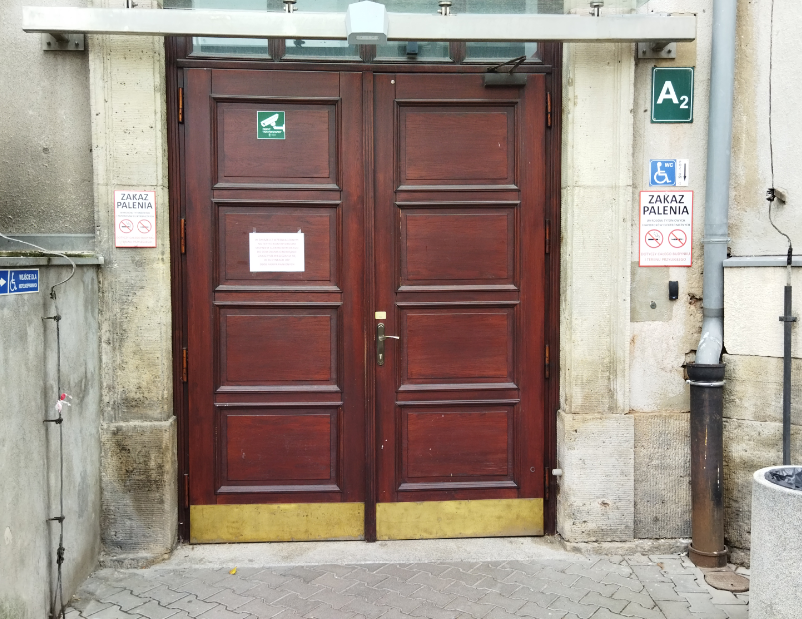 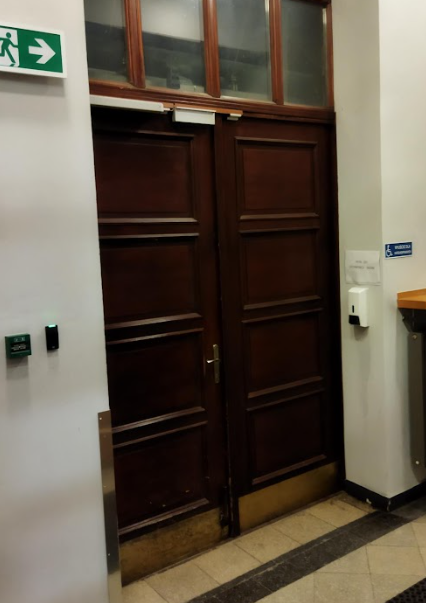 Budynek A, al. Niepodległości 10, wejście główne/przejście środkowe: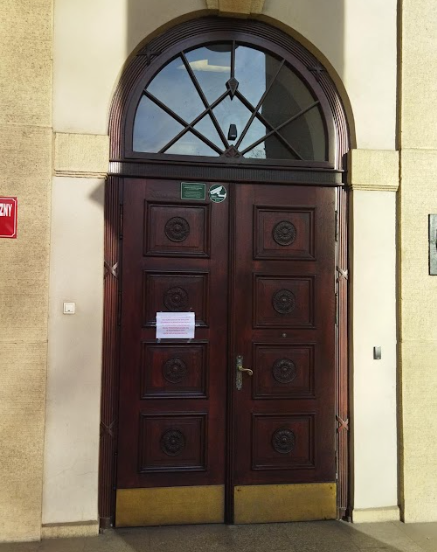 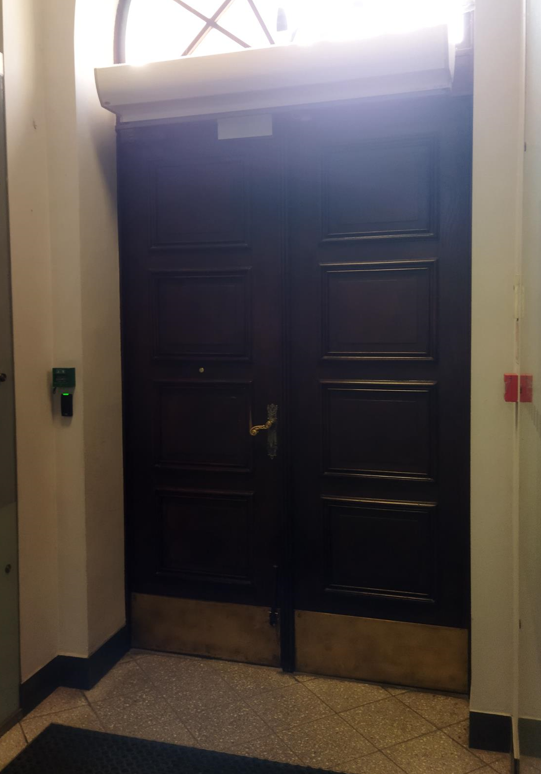 Skrzydło budynku A, al. Niepodległości 10, przejście A3: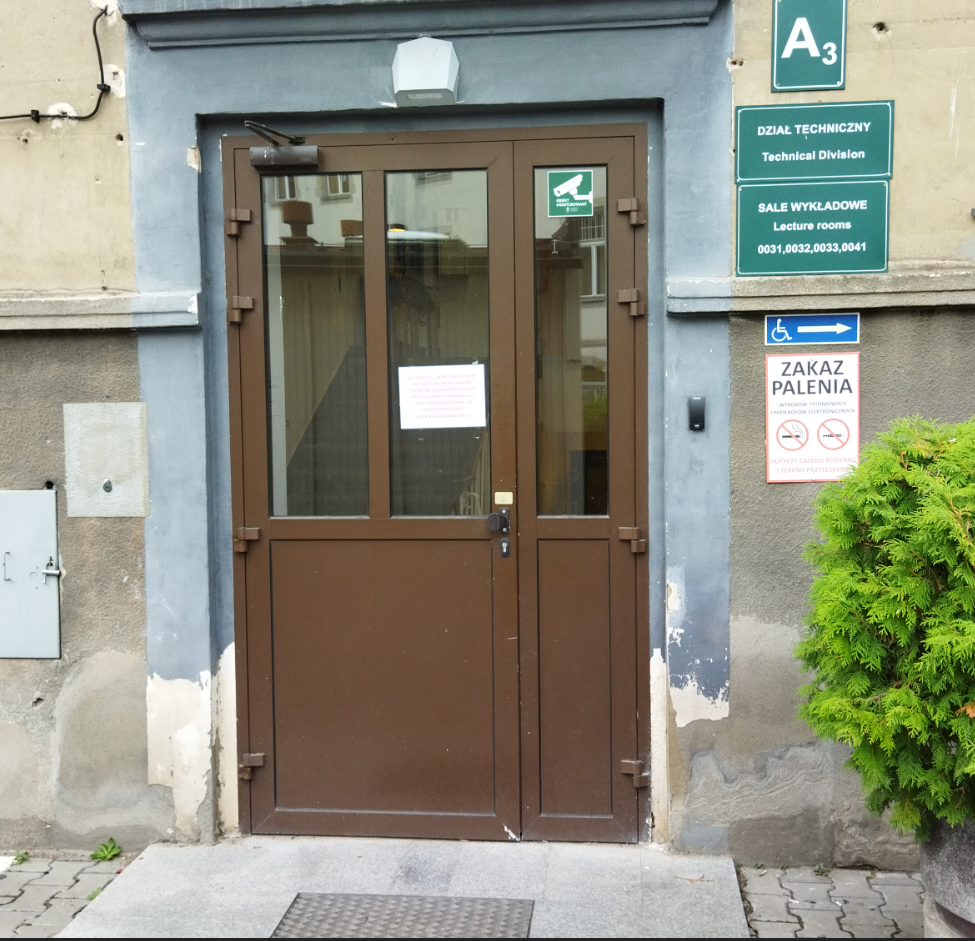 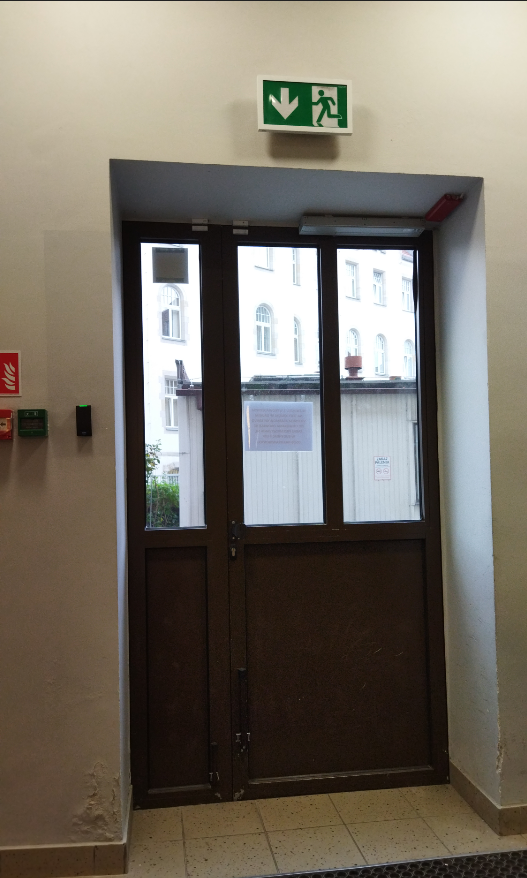 Budynek B, al. Niepodległości 12, przejście B4: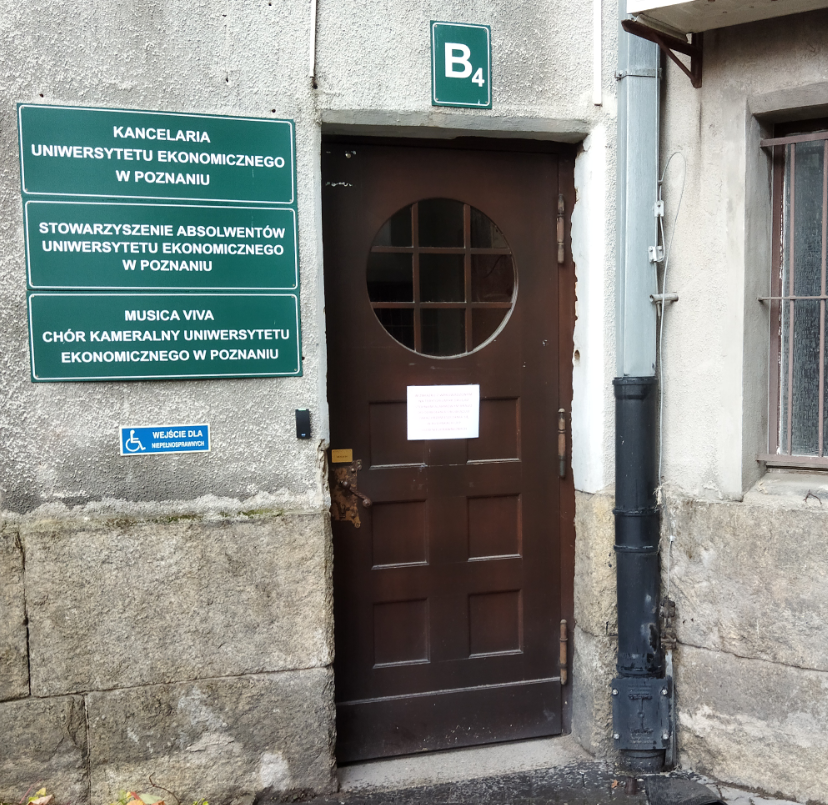 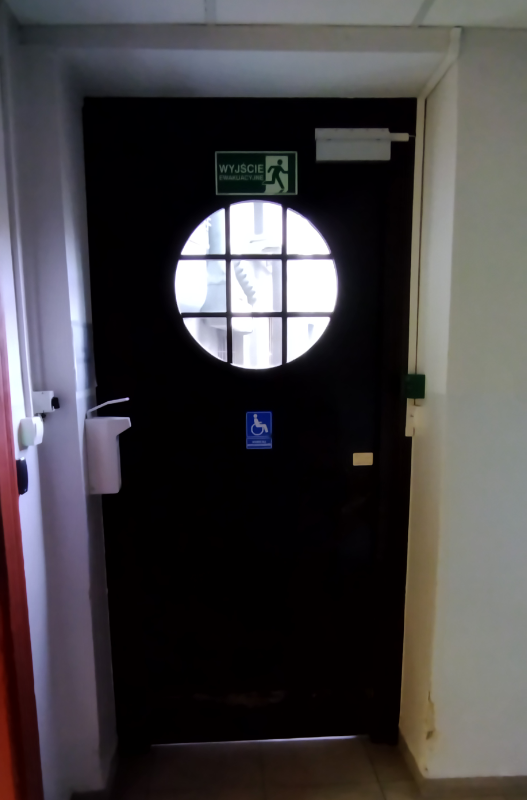 Budynek C, ul. Towarowa 10, wejście główne: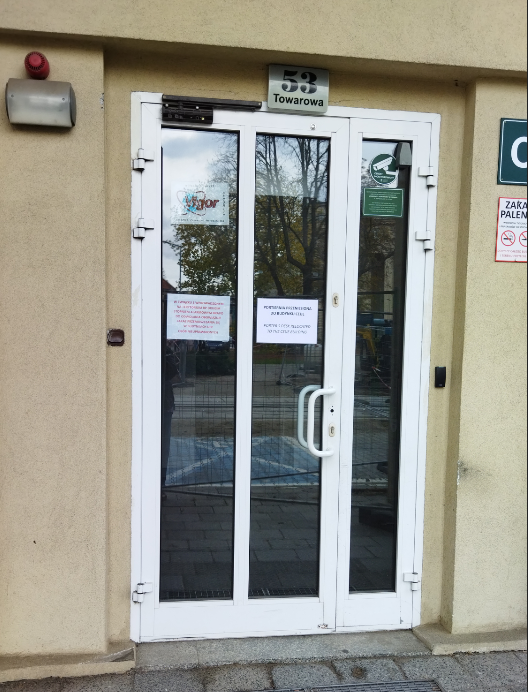 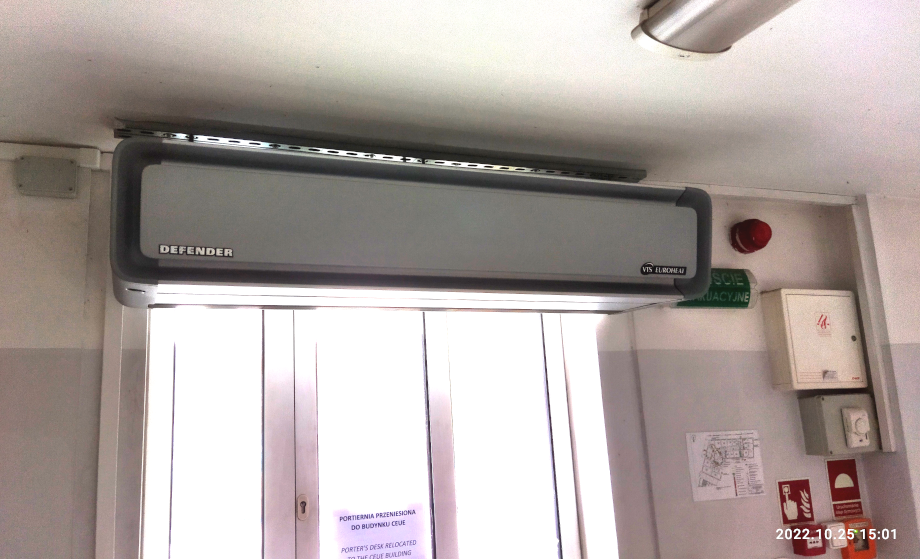 Budynek SPNJO, ul. Stanisława Taczaka 9, wejście główne: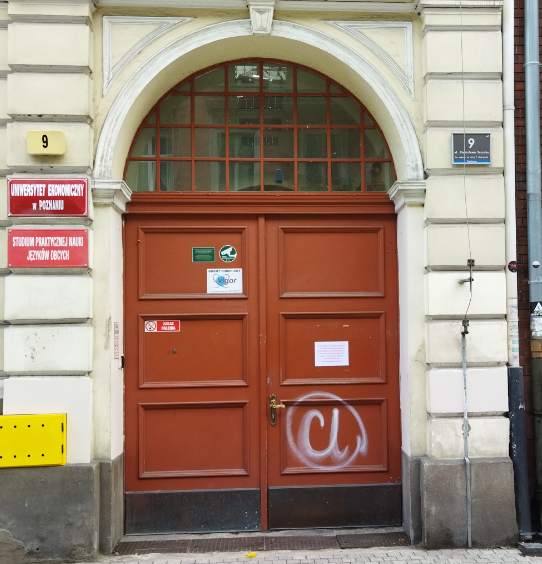 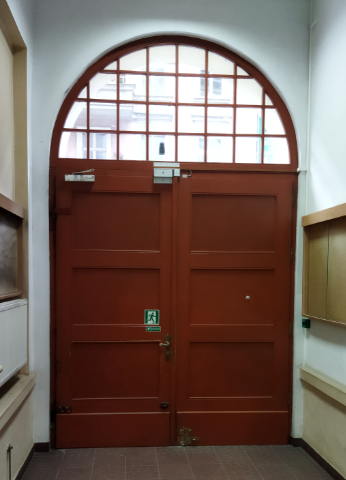 Dom Studencki ATOL, ul. Andrzejewskiego 11/17 – drzwi zewnętrzne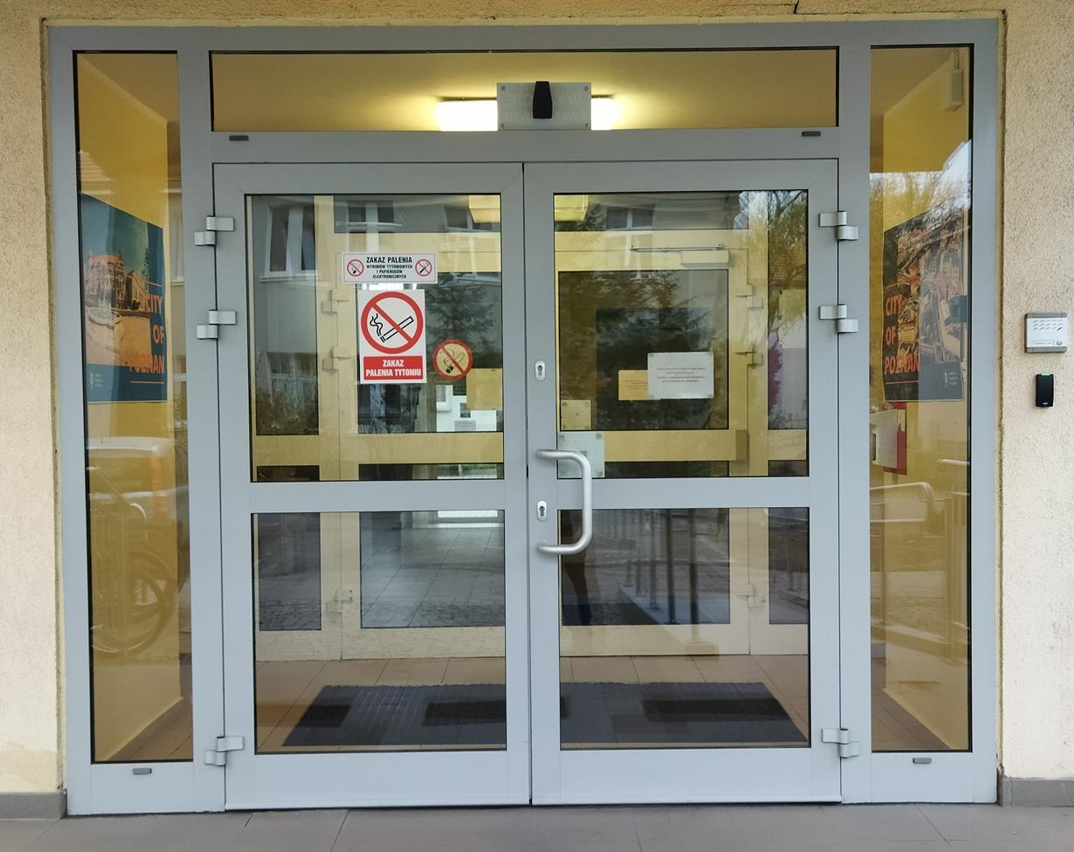 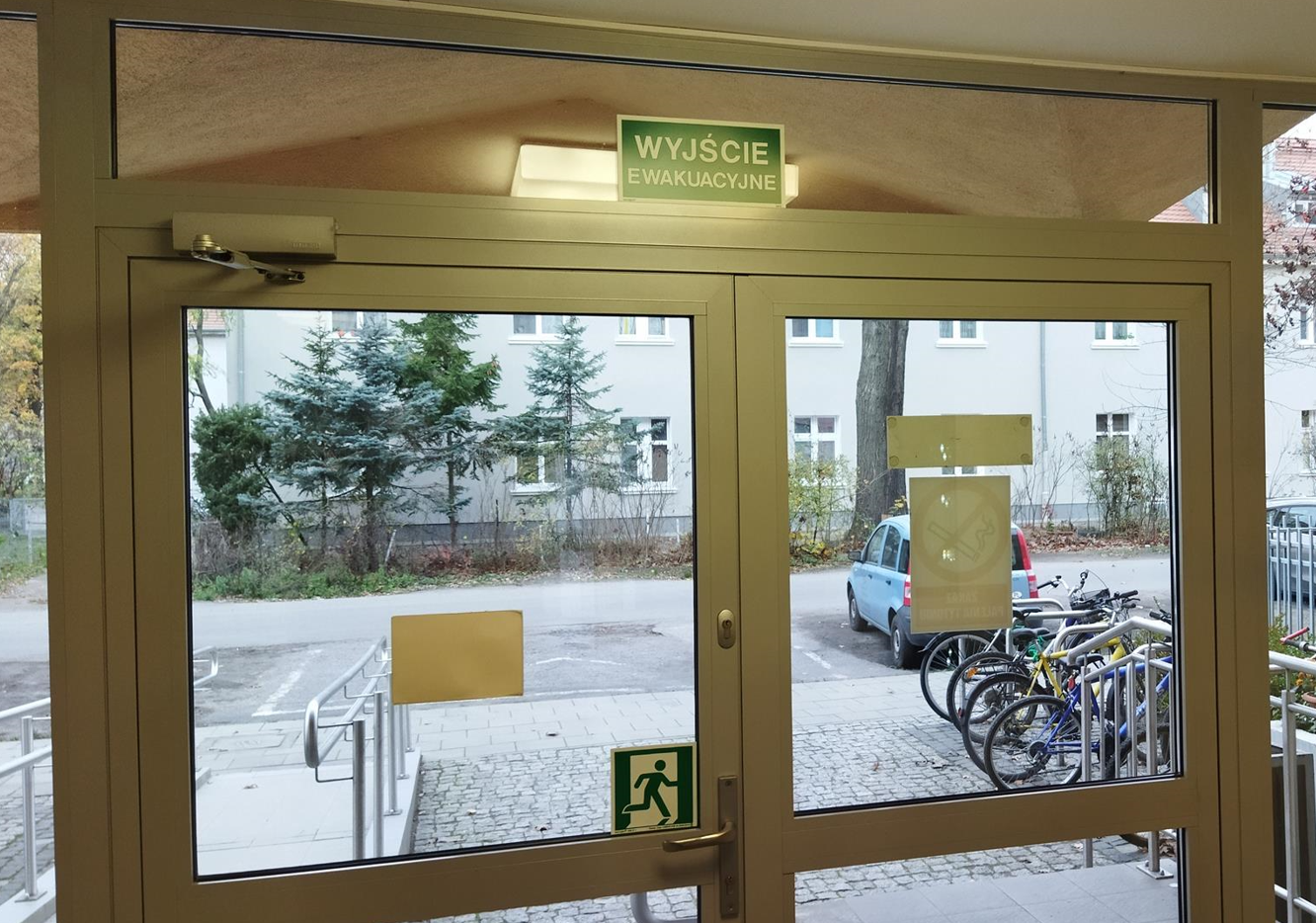 Dom Studencki ATOL, ul. Andrzejewskiego 11/17 – drzwi wewnętrzne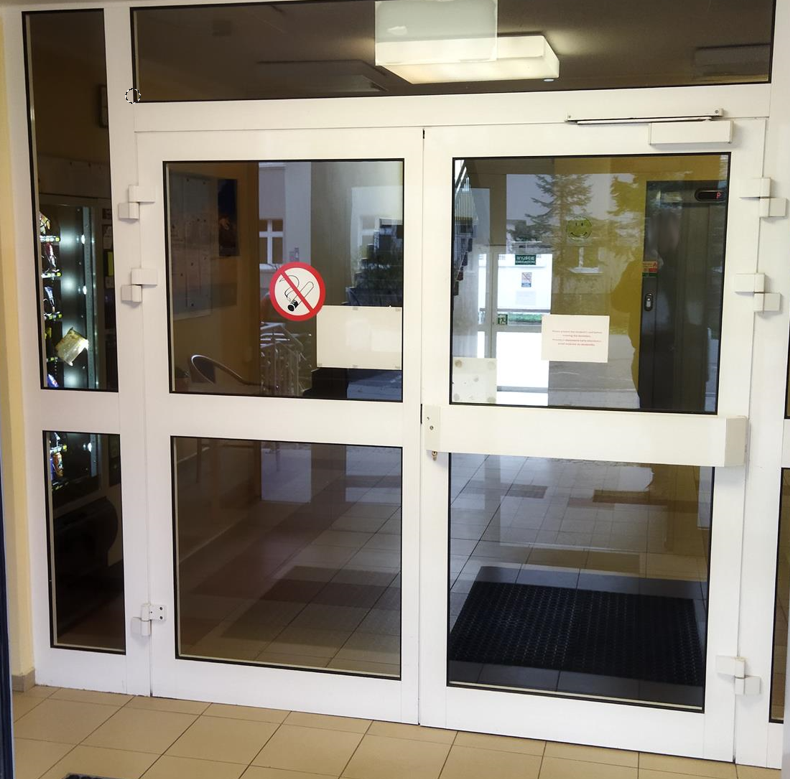 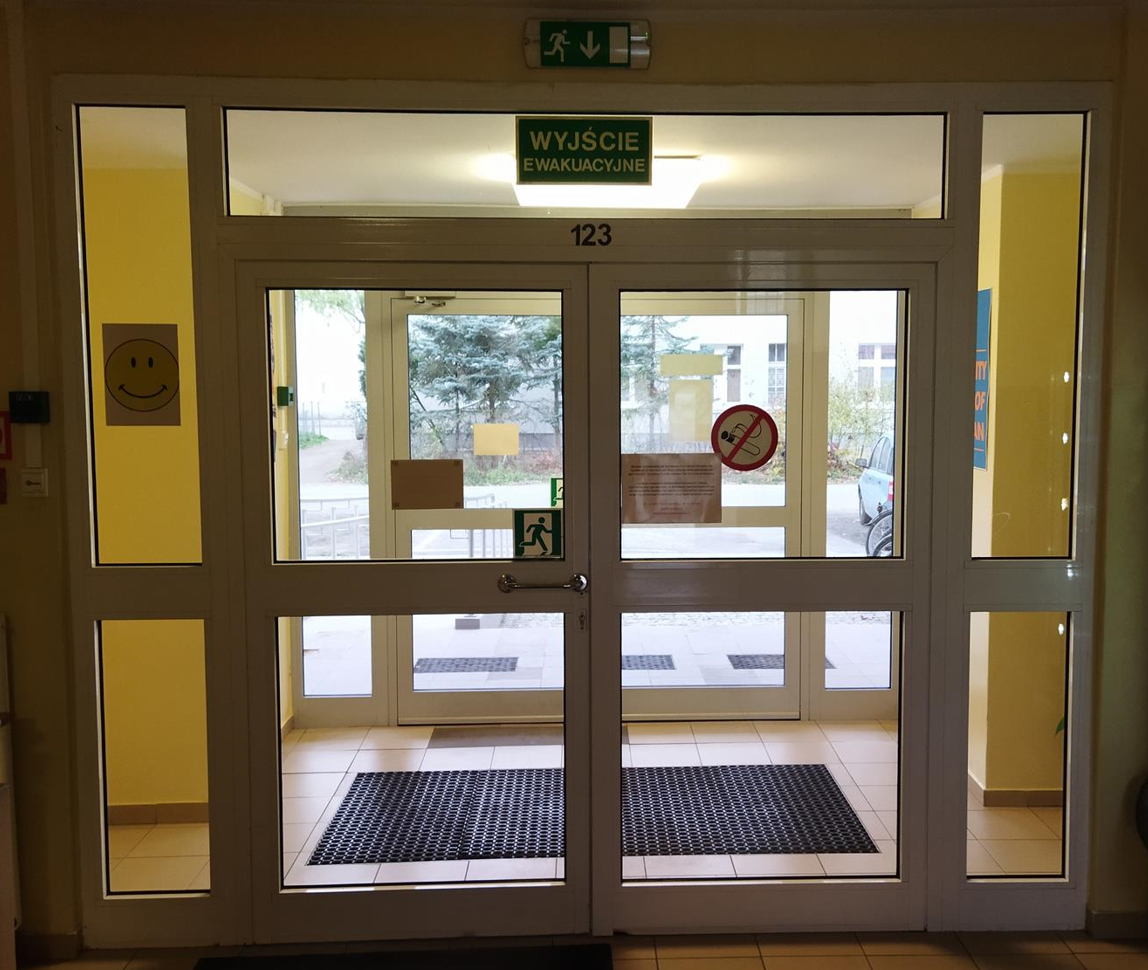 Nazwa nadana zamówieniu przez zamawiającego:„Montaż urządzeń ułatwiających otwieranie ciężkich otwieranie drzwi”Status opracowania:Wytyczne techniczne dla opracowania projektów budowlanych i wykonawczych. Adresy inwestycji:Budynek A: al. Niepodległości 10, 61-875 PoznańBudynek B: al. Niepodległości 12, 61-875 PoznańBudynek C: ul. Towarowa 53, Budynek SPNJO: ul. Stanisława Taczaka 9, PoznańDom Studencki ATOL: ul. Andrzejewskiego 11/17  Kody CPV:71251000-2 Usługi architektoniczne i dotyczące pomiarów budynków71320000-7 Usługi inżynieryjne w zakresie projektowania71200000-0 Usługi architektoniczne i podobneInwestor: Uniwersytet Ekonomiczny w Poznaniu, 
al. Niepodległości 1061-875 Poznańtel. +48 61 856 90 00NIP: 777-00-05-497REGON 00000-1525Data opracowania:listopad 2022 r.